1.Explain the meaning of the words/phrases and use them in the sentences:    2.Explain the meaning of the words/phrases and use them in the sentences:                        3.Explain the meaning of the words/phrases and use them in the sentences:                        4.Explain the meaning of the words/phrases and use them in the sentences:                        5.Explain the meaning of the words/phrases and use them in the sentences:                        6.Explain the meaning of the words/phrases and use them in the sentences:                        7.Explain the meaning of the words/phrases and use them in the sentences:                        8.Explain the meaning of the words/phrases and use them in the sentences:                        9.Explain the meaning of the words/phrases and use them in the sentences:                        10.Explain the meaning of the words/phrases and use them in the sentences:                                            11. Give your opinion on the given topic:12. Give your opinion on the given topic:13. Give your opinion on the given topic:14. Give your opinion on the given topic:15. Give your opinion on the given topic:16. Give your opinion on the given topic:17. Give your opinion on the given topic:18. Give your opinion on the given topic:19. Give your opinion on the given topic:20.Give your opinion on the given topic:21. Give your opinion on the given topic:22. Give your opinion on the given topic:23. Give your opinion on the given topic:24. Give your opinion on the given topic:25. Give your opinion on the given topic:26. Reading27. Reading28. Reading29. Reading30. Reading31. Reading32. Reading33. Reading34 . Reading35. Reading36. Reading37. Reading38.  Reading39. Reading40. Reading41. Reading42. Reading43. Reading44. Reading45. Reading46. Reading47. Reading48. Reading49. Reading50. Reading51. .Explain the meaning of the idioms.52. Explain the meaning of the idioms.53. .Explain the meaning of the idioms.54. .Explain the meaning of the idioms.55 .Explain the meaning of the idioms.56..Explain the meaning of the idioms.57.Explain the meaning of the idioms.58 .Explain the meaning of the idioms.59. .Explain the meaning of the idioms.60.write an essay.61. write an essay.62. write an essay.63. write an essay.64. write an essay.65. write an essay.66. write an essay.67. write an essay.68. write an essay.69. write an essay.70. write an essay.71. write an essay. 72. write an essay.73. write an essay.74. write an essay.75. write an essay.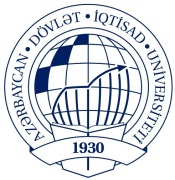 AZƏRBAYCAN  DÖVLƏT İQTİSAD UNİVERSİTETİBEYNƏLXALQ İQTİSADİYYAT MƏKTƏBİBEYNƏLXALQ İQTİSADİYYAT (İNGİLİS DİLLİ) KAFEDRASIFənn: Xarici dil2	Müəllim:Elnarə Abbasova                Qrup: 1044                                   İMTAHAN SUALLARI